REGULAMIN ORGANIZACJI PROGRAMU STAŻOWEGO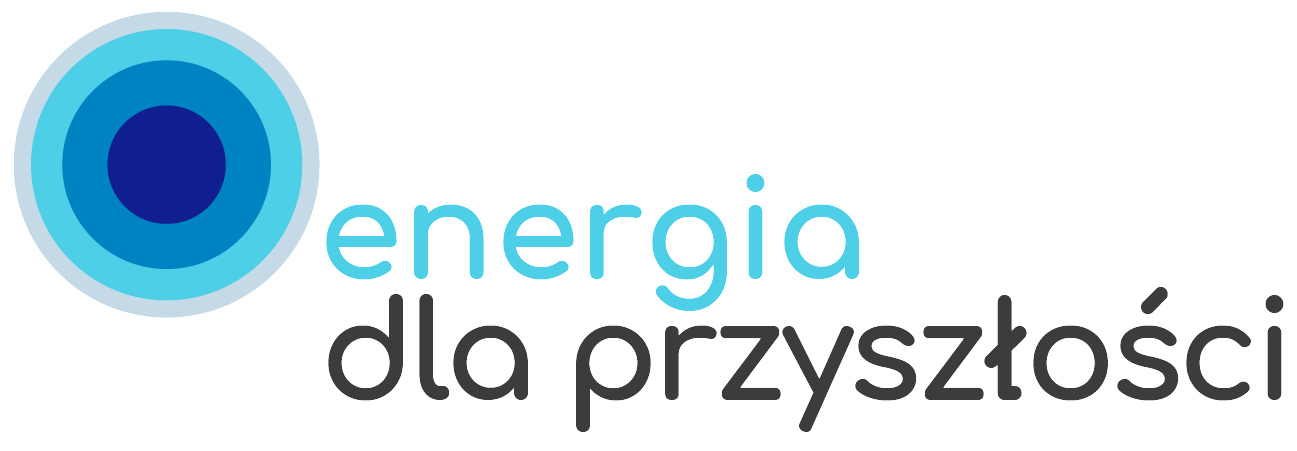 IV EDYCJAOrganizatorzy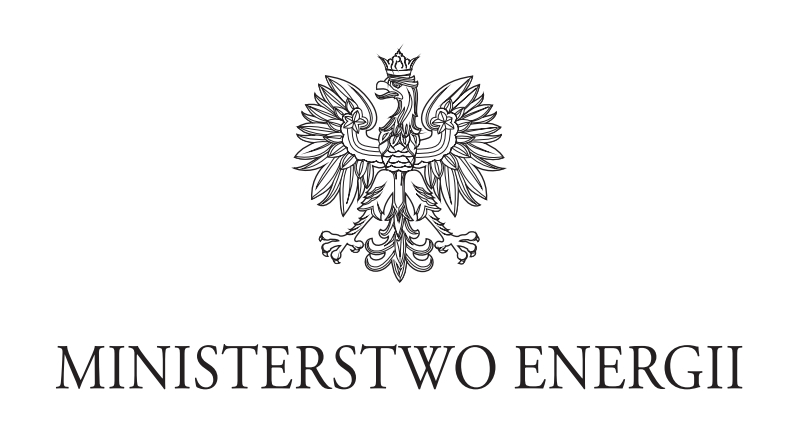 Rozdział I.Postanowienia wstępneCel Regulaminu§ 1Celem niniejszego Regulaminu jest określenie zasad organizacji czwartej edycji Programu Stażowego „ENERGIA DLA PRZYSZŁOŚCI”, w tym w szczególności:Budowanie zaplecza kadrowego dla polskiego sektora energetycznego poprzez wybór osób o wysokim potencjale i wspieranie ich w rozwoju zawodowym na początku kariery zawodowej, z możliwością oferowania wybranym stażystom stałej współpracy po zakończeniu stażu,Pozyskanie najlepszych studentów jednego z dwóch ostatnich semestrów studiów magisterskich lub absolwentów, wybranych wydziałów wyższych uczelni technicznych w Polsce, zainteresowanych pracą w branży energetycznej, Zapoznanie Stażystów ze specyfiką pracy w kluczowych spółkach energetycznych kraju oraz Ministerstwie Energii i przygotowanie ich do pracy w sektorze energetycznym,Wzmocnienie wizerunku Ministerstwa Energii, jako twórcy zaplecza kadrowego i patrona projektów kadrowych dla Polskiej Energetyki.Definicje § 2Staż - okres od daty podpisania Umowy do czasu jej rozwiązania, organizowany na zasadach określonych 
w niniejszym Regulaminie, służący nabywaniu praktycznych umiejętności do wykonywania zadań w sektorze energetycznym w Polsce, realizowany na podstawie tej Umowy. Kandydat na Staż, Kandydat – osoba spełniająca kryteria formalne i ubiegająca się o możliwość realizacji Stażu.Koordynator Stażu – osoba wyznaczona przez Organizatora Stażu odpowiedzialna za organizację i nadzór nad realizacją Programu Stażowego. Stażysta – osoba zakwalifikowana do Programu Stażowego, z którą zawarto Umowę. Organizatorzy Stażu – Ministerstwo Energii, PGE Polska Grupa Energetyczna S.A., Polski Koncern Naftowy ORLEN S.A., Polskie Górnictwo Naftowe i Gazownictwo S.A., Polskie Sieci Elektroenergetyczne S.A.Fundatorzy Stażu – PGE Polska Grupa Energetyczna S.A., Polski Koncern Naftowy ORLEN S.A., Polskie Górnictwo Naftowe i Gazownictwo S.A., Polskie Sieci Elektroenergetyczne S.A. Umowa – umowa określająca warunki realizacji stażu, zawarta pomiędzy przyjmującym na staż Fundatorem Stażu i Stażystą.Opiekun Stażysty – pracownik Organizatora Stażu, sprawujący nadzór merytoryczny nad przebiegiem Stażu i pracą zatrudnionych Stażystów.Indywidualny harmonogram stażu – opis i termin wykonywanych zadań w okresie Stażu przez Stażystę na rzecz Organizatora Stażu.Program Stażowy – Program Stażowy „ENERGIA DLA PRZYSZŁOŚCI”, którego cele są opisane w § 1 niniejszego Regulaminu.Rozdział II.	Ogólne zasady organizacji Programu Stażowego§ 3Nadzór nad realizacją Programu Stażowego sprawuje Ministerstwo Energii.§ 4Realizowane w ramach Programu Stażowego „ENERGIA DLA PRZYSZŁOŚCI” staże są płatne. Każdy 
z Fundatorów stażu zapewnia Stażystom wynagrodzenie z tytułu odbywania stażu w wysokości 3 600 zł brutto miesięcznie dla każdego Stażysty, z którym jest zawarta Umowa.Kandydatami na Staż mogą być studenci z wybranych przez Organizatora Stażu wydziałów uczelni technicznych w Polsce. Uczestnikami Programu Stażowego mogą być osoby, które przejdą pomyślnie TRZY etapy procesu rekrutacyjnego:ETAP I – analiza dokumentów pod względem wymagań formalnych.Wymagane dokumenty:cv,zaświadczenie z uczelni. Wzór zaświadczenia stanowi załącznik nr 1 do Regulaminu.Kandydaci powinni spełnić łącznie poniższe wymogi formalne:status studenta jednego z dwóch ostatnich semestrów studiów magisterskich lub absolwenta, jednego z niżej wymienionych wydziałów podanych uczelni i u którego od daty ukończenia nauki do dnia zgłoszenia się do Programu Stażowego nie upłynęło więcej niż 12 miesięcy:Politechnika Warszawska: Wydział Mechaniczny Energetyki i Lotnictwa; Wydział Mechatroniki; Wydział Elektryczny; Wydział Elektroniki i Technik Informacyjnych; Wydział Inżynierii Chemicznej i Procesowej;Wydział Instalacji Budowlanych, Hydrotechniki i Inżynierii Środowiska; Wydział Samochodów i Maszyn Roboczych; Wydział Budownictwa, Mechaniki i Petrochemii;Politechnika Wrocławska: Wydział Mechaniczny; Wydział Elektroniki; Wydział Elektryczny; Wydział Mechaniczno-Energetyczny; Wydział Geoinżynierii, Górnictwa i Geologii;Wydział Inżynierii Środowiska;Akademia Górniczo-Hutnicza im. Stanisława Staszica w Krakowie: Wydział Inżynierii Mechanicznej i Robotyki; Wydział Elektrotechniki, Automatyki, Informatyki i Inżynierii Biomedycznej; Wydział Energetyki i Paliw; Wydział Wiertnictwa, Nafty i Gazu; Wydział Górnictwa i Geoinżynierii; Wydział Geologii, Geofizyki i Ochrony Środowiska; Wydział Geodezji Górniczej i Inżynierii Środowiska; Wydział Informatyki, Elektroniki i Telekomunikacji;Wydział Inżynierii Metali i Informatyki Przemysłowej,Politechnika Łódzka: Wydział Mechaniczny; Wydział Elektrotechniki, Elektroniki, Informatyki i Automatyki; Wydział Inżynierii Procesowej i Ochrony Środowiska;Politechnika Gdańska: Wydział Elektroniki, Telekomunikacji i Informatyki;Wydział Elektrotechniki i Automatyki; Wydział Mechaniczny; Wydział Oceanotechniki i Okrętownictwa; Wydział Inżynierii Lądowej i Środowiska;Politechnika Poznańska: Wydział Elektryczny; Wydział Budownictwa i Inżynierii Środowiska; Wydział Budowy Maszyn i Zarządzania;Politechnika Śląska w Gliwicach: Wydział Automatyki, Elektroniki i Informatyki; Wydział Mechaniczny Technologiczny; Wydział Elektryczny; Wydział Inżynierii Środowiska i Energetyki; Wydział Górnictwa i Geologii; Wydział Inżynierii Materiałowej i Metalurgii;Politechnika Lubelska: Wydział Elektrotechniki i Informatyki; Wydział Inżynierii Środowiska; Wydział Mechaniczny;Wojskowa Akademia Techniczna im. Jarosława Dąbrowskiego w Warszawie: Wydział Elektroniki; Wydział Mechaniczny;Wydział Mechatroniki i LotnictwaPolitechnika Częstochowska:Wydział Infrastruktury i Środowiska;Wydział Inżynierii Mechanicznej i Informatyki;Wydział Elektryczny;w dniu zgłoszenia do Programu Stażowego nie ukończyli 27. roku życia;znają język angielski na poziomie co najmniej B2;legitymują się średnią z ocen z ostatniego ukończonego semestru studiów magisterskich 
na poziomie nie niższym niż 4,0.dodatkowe punkty będą przyznawane Kandydatom, którzy: odbyli praktykę/staż/wolontariat w instytucjach związanych z sektorem energetycznym;znają drugi język obcy na poziomie co najmniej B2;kontynuują/ukończyli naukę na drugim kierunku (ekonomia lub pokrewne).Komisja rekrutacyjna może poprosić o udokumentowanie spełnienia przez kandydata wymagań dodatkowych na każdym etapie kwalifikacji do Programu Stażowego Energia dla Przyszłości.ETAP II - Test wiedzy z zakresu różnych dziedzin (m.in. z zakresu: energetyki, energii jądrowej, odnawialnych źródeł energii, sektora paliw ciekłych i gazowych, innowacyjnych technologii energetycznych) oraz znajomości języka angielskiego.Test składa się z:pytań jednokrotnego i wielokrotnego wyboru;zadań sprawdzających umiejętność analizy i syntezy informacji oraz wyciągania wniosków (np. analiza przepisów prawnych, wykresów, tabel);sprawdzianu znajomości języka angielskiego.ETAP III – rozmowa kwalifikacyjna.Każdy Kandydat wskazuje preferowanego przez siebie Fundatora Stażu, szeregując Fundatorów Stażu 
w kolejności od najbardziej do najmniej pożądanych.Łączna liczba punktów uzyskana przez Kandydata w procesie rekrutacji zadecyduje o miejscu realizacji Stażu, przy zachowaniu zasady pierwszeństwa wyboru dla osób z najwyższą liczbą punktów.Zgłoszenia osób zainteresowanych realizacją Stażu przyjmowane są w terminach określonych 
w publikowanym ogłoszeniu o rekrutacji do Programu Stażowego.Czas trwania Stażu wynosi 12 miesięcy. Stażyści są zatrudniani na podstawie umowy o staż. Wzór umowy stanowi załącznik nr 2 do Regulaminu.Staż podzielony jest na etapy. Każdy etap Stażu odbywać się będzie w siedzibie danego Organizatora Stażu, w tym także w jego terenowych jednostkach organizacyjnych na terenie Polski lub spółkach z grup kapitałowych Fundatorów Programu Stażowego, wskazanych w Indywidualnym harmonogramie stażu. Stażysta odbywa Staż pod kierunkiem Opiekuna Stażysty, wskazanego przez Koordynatora Stażu, 
u każdego z Organizatorów Stażu.Rozdział III.	Zasady zarządzania Programem Stażowym.Rekrutacja i przyjęcie Kandydatów do Programu Stażowego.§ 5Rekrutacja Kandydatów na Staż odbywa się wyłącznie drogą elektroniczną za pośrednictwem strony www.gov.pl/energia udostępnianej przez Ministerstwo Energii.Oferty mogą być składane w terminie od dnia 15 kwietnia 2019 r. do dnia 15 maja 2019 r. 
(z ewentualną możliwością przedłużenia terminu), poprzez aplikację umieszczoną na stronie internetowej Ministerstwa Energii.Sprawdzian kwalifikacji kandydatów odbędzie się w terminie od dnia 20 maja 2019 r. do dnia 28 czerwca 
2019 r.Za realizację etapu I oraz etapu II procesu rekrutacji odpowiedzialne jest Ministerstwo Energii.Za realizację etapu III procesu rekrutacji odpowiedzialna jest Komisja Rekrutacyjna, w skład której wchodzi co najmniej po jednym przedstawicielu każdego z Organizatorów Stażu.Na pierwszym posiedzeniu Komisji Rekrutacyjnej członkowie jej wybierają Przewodniczącego i Zastępcę.Kryteria i punktacja w procesie rekrutacji:Ocena i selekcja kandydatówWybór Kandydatów – w procesie rekrutacji zostanie wyłonionych maksymalnie 32 kandydatów, którzy uzyskają najwyższą punktację. Ranking Kandydatów jest sporządzany przez Komisję Rekrutacyjną. 
W przypadku uzyskania, przez co najmniej dwóch Kandydatów, tej samej liczby punktów, Komisja Rekrutacyjna podejmuje decyzję o wyborze kandydata w drodze głosowania. Komisja podejmuje decyzję zwykłą większością głosów w obecności co najmniej połowy członków, w tym Przewodniczącego lub jego Zastępcy.Ostateczną decyzję o przypisaniu osób zakwalifikowanych do poszczególnych Fundatorów Stażu podejmują członkowie Komisji Rekrutacyjnej z ramienia Fundatorów Stażu.Przebieg Stażu§ 6Realizacja Programu Stażowego odbywa się w trzech etapach: Etap I realizowany jest równolegle u wszystkich Organizatorów Stażu. Każdy ze Stażystów przechodzi przez wszystkie etapy Stażu przewidziane w Indywidualnym harmonogramie stażu. Szczegółowy program przebiegu Stażu w etapie II i III uzależniony jest od docelowego miejsca odbywania Stażu właściwego i ustalany jest przez Koordynatora Stażu w uzgodnieniu z właściwym Organizatorem Stażu.Każdy Stażysta zobowiązany jest do złożenia oświadczenia o zachowaniu poufności wobec każdego 
z Organizatorów Stażu, u którego realizował swój Indywidualny harmonogram stażu. Wzór oświadczenia stanowi załącznik nr 3 do niniejszego Regulaminu.Każdy Stażysta zobowiązany jest do przedłożenia Organizatorowi Stażu dowodu posiadania Ubezpieczenia od Następstw Nieszczęśliwych Wypadków obejmującego okres trwania Stażu.  Monitoring Programu Stażowego§ 7W ramach kontroli przebiegu Stażu i realizacji jego celów prowadzony jest monitoring Programu Stażowego.Monitoring programu prowadzony jest w trakcie trwania całego Programu Stażowego przez: Koordynatora Stażu,Opiekuna Stażysty,Organizatora Stażu przyjmującego Stażystę.Monitoring programu, prowadzony u każdego z Organizatorów Stażu przez Koordynatora Stażu 
w porozumieniu z Opiekunem Stażysty, przewiduje: kontrolę realizacji/przebiegu Stażu,ustalanie dalszego postępowania w razie niepowodzeń,zgłaszanie wyników z kontroli Organizatorowi Stażu.Opiekun Stażysty prowadzi monitoring poprzez:udział w pracy Stażysty, obserwację,ocenę pracy Stażysty.Ocena Stażystów oraz zakończenie programu§ 8Ostatnim etapem Programu Stażowego jest ocena realizacji zadań wykonywanych przez Stażystę. Oceny dokonuje Opiekun Stażysty w porozumieniu z Koordynatorem Stażu. W trakcie etapu II ocena jest dokonywana po pierwszym i po ostatnim miesiącu stażu właściwego. Wzór Formularza oceny Stażysty stanowi załącznik nr 4 do Regulaminu.Podsumowanie pracy Stażysty dokonane przez Opiekuna Stażysty może zawierać rekomendację do zatrudnienia w Spółce.  Załączniki:§ 9Wzór zaświadczenia z uczelni,Wzór Umowy,Wzór oświadczenia o zachowaniu poufności,Wzór formularza oceny Stażysty. Załącznik nr 1do Regulaminu Organizacji Programu Stażowego………………………………………….						……………………………………………/pieczątka uczelni/								/miejscowość, data/ZAŚWIADCZENIEZaświadcza się, że Pan/Pani* ……………………………………………………………………………………………….., urodzony/a dnia ……………………………………………………………………………………………………………..…. jest studentem*  ……………..………. semestru, Wydziału……………………………………………………… studiów II stopnia,(studia II stopnia na Wydziale ………………………………………..…….  trwają ………………. semestry),jest absolwentem* Wydziału………………………………………………………………………………………,termin ukończenia studiów: ……………………………………………………………………………………….Z ostatniego ukończonego semestru studiów magisterskich student/ka osiągnął/ęła średnią z ocen na poziomie …………………………..							………………………………………………………….							 	/pieczątka i podpis osoby upoważnionej/*podkreślić właściweZałącznik nr 2 do Regulaminu Organizacji Programu StażowegoWzór umowy UMOWA o staż  Zawarta w dniu ……………… 2019 r. w Warszawie pomiędzy:Spółką ........................................... w …………………., ul. ……………………., ………………… ………………. zarejestrowaną w Sądzie Rejonowym ………………………..Krajowego Rejestru Sądowego pod numerem KRS …………………..,NIP …………………., o kapitale zakładowym w wysokości ………………… zł wpłaconym 
w całości, reprezentowaną  przez:…………………………………………………………………………………………………………………………………………………………………………………………………………………………zwaną dalej „Spółką”  a …………………….., zam. …………………….., , PESEL ……………………………………….., zwanym/ą dalej „Stażystą”,Spółka i Stażysta zwani są w dalszej części Umowy łącznie „Stronami”, a każdy z  nich z osobna „Stroną”.o treści następującej:§1Spółka przyjmuje Stażystę na staż celem pogłębienia przez niego doświadczenia i umiejętności praktycznych.Spółka zleca, a Stażysta zobowiązuje się do wykonania na zlecenie Spółki zadań związanych z tematyką:……………………………………………………….……………………………………………………….……………………………………………………….……………………………………………………….………………………………………………………..……………………………………………………….Stażysta zobowiązuje się wykonywać powierzone mu zadania z należytą starannością i rzetelnością.Dane osobowe Stażysty zawiera oświadczenie stanowiące Załącznik Nr 1 do niniejszej umowy.§2Strony zgodnie oświadczają, że przedmiot umowy będzie wykonywany zgodnie z Indywidualnym harmonogramem stażu.§3Stażysta nie może bez uprzedniej zgody Spółki powierzyć wykonania przedmiotu umowy innej osobie. Wymagana zgoda Spółki musi być wyrażona w formie pisemnej.Stażysta odpowiada za działania i zaniechania innych osób, o których mowa w ust. 1, jak za własne działania i zaniechania.Stażysta zobowiązuje się informować na bieżąco Spółkę o stanie wykonania przedmiotu umowy. §4Spółka zobowiązuje się do udostępnienia Stażyście wszelkich dokumentów i informacji, niezbędnych do należytego wykonania niniejszej umowy. Stażysta w ramach wykonywania przedmiotu umowy może być zobowiązany przez Spółkę do odbywania podróży poza miejscowość, w której jest miejsce wykonywania przez niego zadań, W takim przypadku Spółka zobowiązana jest do zwrotu Stażyście wydatków związanych z takim taką podróżą na zasadach określonych poniżej. Podróże, o których mowa w ust. 2 mogą być organizowane  w ramach nabywania nowych umiejętności zawodowych, kwalifikacji, wykonywania zadań zgodnie z indywidualnym harmonogramem stażu oraz promocji kolejnych edycji Programu Stażowego „ENERGIA DLA PRZYSZŁOŚCI”.W przypadku odbywania przez Stażystę podróży, jej koszty pokryje Spółka oraz rozliczy według zasad obowiązujących w Spółce, na co Stażysta wyraża zgodę.Spółka zobowiązuje się do pokrycia kosztów wyjazdu Stażysty, według własnego wyboru, w dwóch możliwych wariantach:zwrotu Stażyście 100% kwoty poniesionej przez Stażystę (opłata za wyjazd, nocleg, wyżywienie) - płatnej Stażyście na konto po otrzymaniu przez Spółkę potwierdzenia poniesienia ww. kosztów w terminie zgodnym z najbliższą wypłatą wynagrodzenia, lubpokrycia 100% kosztów podróży Stażysty (opłata za wyjazd, nocleg, wyżywienie).Spółka zobowiązana jest do zapewnienia Stażyście niezbędnej odzieży roboczej i ochronnej zgodnie z przepisami o bezpieczeństwie i higienie pracy.§5Za wykonanie czynności określonych w umowie Spółka zapłaci Stażyście wynagrodzenie w wysokości 43 200,00 zł brutto (słownie: czterdzieści trzy tysiące dwieście złotych 00/100),Wynagrodzenie płatne będzie w 12 miesięcznych ratach w wysokości 3 600,00 zł brutto (słownie: trzy tysiące sześćset złotych 00/100) przelewem w terminie do 15 dnia każdego miesiąca następującego po rozliczanym miesiącu na podstawie rachunku wystawionego przez Stażystę na rachunek bankowy Stażysty:……………………………………………………………………………………………….. Warunkiem realizacji płatności za miesiące stażu odbywane w Ministerstwie Energii jest przedłożenie przez Ministerstwo Energii potwierdzenia realizacji stażu w tym okresie, stanowiącego załącznik nr 2 do niniejszej umowy oraz oświadczenia, o którym mowa w ust. 10.Strony ustalają, iż w ramach danego miesiąca zlecone do realizacji zadania, o których mowa w § 1 Umowy, wykonywane będą w maksymalnej miesięcznej liczbie godzin nieprzekraczającej 184 w każdym miesiącu.Wykonywanie przez Stażystę zadań powyżej określonego wymiaru godzin, o którym mowa w ust. 4, wymaga uprzedniej zgody Spółki.W uzasadnionych przypadkach Stażysta może zwrócić się pisemnie do Koordynatora Stażu o udzielnie dnia wolnego, za który przysługuje mu wynagrodzenie, przy czym wymiar dni wolnych w okresie odbywania stażu ustala się na 1 dzień za każde 30 dni kalendarzowych. Na dzień wolny musi wyrazić zgodę Opiekun Stażysty. Wzór wniosku o dzień wolny stanowi Załącznik nr 5 do niniejszej Umowy.Dni wolne niewykorzystane przez Stażystę przepadają i nie przysługuje mu za nie żadne świadczenie Stażysta może wykorzystać jednorazowo maksymalnie 5 dni wolnych.Stażysta w okresach miesięcznych potwierdza Spółce łączną liczbę godzin wykonywania Umowy w terminie poprzedzającym termin wypłaty wynagrodzenia, o którym mowa w ust. 2 w złożonym oświadczeniu, którego wzór stanowi Załącznik nr 4 do niniejszej umowy.Warunkiem realizacji płatności jest przedłożenie przez Stażystę potwierdzenia realizacji etapu stażu stanowiącego załącznik nr 3 do niniejszej Umowy oraz złożenie oświadczenia, o którym mowa w ust. 10, przy czym podczas II etapu stażu część II załącznika nr 3 jest wypełniana tylko po pierwszym i po ostatnim miesiącu stażu właściwego.Za dzień dokonania płatności uznaje się dzień dokonania polecenia przelewu przez Spółkę.§6Stażysta zobowiązuje się do zachowania poufności w zakresie wszelkich informacji uzyskanych przez Stażystę w związku z wykonywaniem niniejszej umowy, a zwłaszcza stanowiących tajemnicę przedsiębiorstwa Spółki, w okresie obowiązywania niniejszej umowy oraz przez 3 lata po jej rozwiązaniu albo wygaśnięciu.Za naruszenie obowiązku zachowania poufności, o którym mowa w ust.1, Spółka może żądać od Stażysty kary umownej w wysokości 10% wynagrodzenia wskazanego w § 5 ust.1 niniejszej umowy. §7W przypadku wytworzenia przez Stażystę w ramach niniejszej umowy dokumentów, które stanowią utwór w rozumieniu przepisów ustawy z dnia 4 lutego 1994 r. o prawie autorskim i prawach pokrewnych (Dz. U. z 2018 r., poz. 1191, z późn. zm.), Stażysta w ramach wynagrodzenia wskazanego 
w § 5 ust. 1 niniejszej umowy przenosi na Spółkę autorskie prawa majątkowe do nieograniczonego 
w czasie korzystania i rozporządzania w kraju i za granicą tymi dokumentami w zakresie następujących pól eksploatacji:utrwalenie,zwielokrotnienie wszelkimi możliwymi technikami,wprowadzenie do obrotu,wprowadzenie do pamięci komputera,publiczne odtworzenie,wyświetlenie,nadanie za pomocą wizji,wprowadzenie do sieci multimedialnych (internet, intranet, instalacja na komputerach),wydanie w nieograniczonym nakładzie,dokonanie tłumaczeń na języki obce,najem, dzierżawa.Stażysta w ramach wynagrodzenia wskazanego w § 5 ust. 1 niniejszej umowy zezwala Spółce również na wykonywanie praw zależnych do utworów, o których mowa w ust. 1. §8Niniejsza umowa została zawarta na czas oznaczony od dnia 1 października 2019 r. do dnia 30 września 
2020 r.Spółka może wypowiedzieć niniejszą umowę z zachowaniem dwutygodniowego terminu wypowiedzenia.Stażysta może wypowiedzieć niniejszą umowę z zachowaniem dwutygodniowego terminu wypowiedzenia, wyłącznie z ważnych powodów życiowych, osobistych lub zdrowotnych. W przypadku wypowiedzenia umowy przez Stażystę bez ważnego powodu wskazanego w ust. 3 Spółka ma prawo żądania kary umownej w wysokości iloczynu wynagrodzenia miesięcznego brutto 
i liczby miesięcy pozostałych do zakończenia umowy. Zapłata kar umownych przewidzianych w umowie nie pozbawia Spółki prawa dochodzenia odszkodowania przenoszącego wysokość kary umownej na zasadach ogólnych.§9Stażysta nie może przenieść praw i obowiązków wynikających z niniejszej umowy bez uzyskania uprzedniej pisemnej zgody Spółki.Spółka może dokonać cesji praw wynikających z niniejszej umowy na nowe podmioty, będące jego następcami prawnymi.§10Umowa ma charakter cywilnoprawny i nie uprawnia Stron do sądowego dochodzenia zawarcia w oparciu o jej postanowienia umowy o pracę, ani nawiązania stosunku pracy w oparciu o inną podstawę.W sprawach nieuregulowanych niniejszą umową mają zastosowanie odpowiednie przepisy Kodeksu cywilnego.§11 Spory, które mogą powstać w wyniku wykonywania niniejszej umowy, będą rozpoznawane przez sąd powszechny właściwy dla siedziby Spółki.§12 Zmiana niniejszej umowy wymaga formy pisemnej pod rygorem nieważności.§13Umowę sporządzono w dwóch jednobrzmiących egzemplarzach, po jednym dla każdej ze Stron.§14Załączniki:Nr 1 – Oświadczenie Stażysty zawierające jego dane osobowe,Nr 2 – Potwierdzenia realizacji stażu w Ministerstwie Energii,Nr 3 – Potwierdzenie realizacji etapu stażu,Nr 4 – Oświadczenia Stażysty dotyczące liczby godzin,Nr 5 – Wzór wniosku o dzień wolny.STAŻYSTA 								SPÓŁKA	Załącznik nr 1 do umowy……………………………dnia ........................................							    miejscowośćOświadczenie StażystyDane osoboweImię: ……………………………………………………………………………..Drugie Imię: ……………………………………………………………………..Nazwisko: ………………………………………………………………………Data urodzenia:………………………………………………………………………………..PESEL: …………………………………………………………………………………………Nr rachunku bankowego:……………………………………………………………………..Bank:………………………………………………………………………………………….Adres zamieszkania (dla celów podatkowych – zgodny z Urzędem Skarbowym Stażysty):Ulica:…………………………………………………………………………………...............Miejscowość:…………………………………………………………………………………...Kod pocztowy:………………………………………………………………………………….Gmina / Dzielnica:……………………………………………………………………………..Województwo:………………………………………………………………………………..Powiat:………………………………………………………………………………………..Urząd Skarbowy:. ……………………………………………………………………………..Adres Urzędu Skarbowego: ………………………………………………………………….OŚWIADCZENIEOświadczam, że podlegam/ nie podlegam  ubezpieczeniom  społecznym  z  tytułu  .......................................................................................................................................................*(właściwe wpisać powyżej* :umowy  o  pracę,  umowy  zlecenia w innej firmie, prowadzenia działalności  gospodarczej ,osoba bezrobotna zarejestrowana w RUP (podać adres RUP), osoba bezrobotna nie zarejestrowana w RUP)w związku z powyższym proszę o objęcie /nie obejmowanie  mnie dobrowolnym ubezpieczeniem chorobowym.Przychód  miesięczny osiągany  przeze mnie  jest większy / jest mniejszy  od najniższego ogłaszanego wynagrodzenia za pracę, które od  dnia 01.01.2019 r. wynosi 2250,00 zł brutto Nie mam /mam  ustalone  prawo  do emerytury  Nie mam /mam  ustalone prawo  do rentyJestem studentem do  ukończenia 26  lat.**                                                                                                          ..................................................................                                                                                                                                              podpis  **  niepotrzebne  skreślić*** podać stopień niepełnosprawności  i datę  od kiedy  została  ona  orzeczonaZałącznik nr 2 do umowyMINISTERSTWO ENERGII	ZAŚWIADCZENIEPan/Pani …………………………………………………………………………., urodzony/a dnia …………………………… r. w ……………………………., realizował/a staż w miesiącu ………….. w ramach Programu Stażowego „Energia dla Przyszłości” w Ministerstwie Energii w terminie od …………….. do ……………… 201… r. Podczas stażu realizowane były następujące obszary tematyczne: ------(podpis osoby upoważnionej)Warszawa, 	Załącznik nr 3 do umowy Potwierdzenie realizacji etapu stażuFORMULARZ OCENY STAŻYSTY/Potwierdzenie realizacji etapu stażu/Część I – Samoocena Prosimy o wypełnienie poniższej tabeli zgodnie z Pani/Pana najlepszą wiedzą i własną oceną wykonywanej podczas Stażu pracy. Prosimy o wstawienie znaku „X” w wierszach odnoszących się do oceny wybranych kryteriów Pani/Pana pracy w okresie Stażu.Pięć najważniejszych zadań Stażysty:1.	....................2.	....................3.	....................4.	....................5.	....................Który z elementów Indywidualnego harmonogramu stażu nie został zrealizowany?............................................................................................................................................................................................................................................................................................................................................................................................................................................................................................................................................................................................................................Przyczyny niezrealizowania elementów planu:...................................................................................................................................................................................................................................................................................................................................................................................................................................................................................................................................................................................................................................................................................................................................................................................Który z tematów nie był dla ciebie zrozumiały?...................................................................................................................................................................................................................................................................................................................................................................................................................................................................................................................................................................................................................................................................................................................................................................................Uwagi, spostrzeżenia dotyczące Stażu............................................................................................................................................................................................................................................................................................................................................................................................................................................................................................................................................................................................................................………………………………..…………..	Podpis stażystyCzęść II – Ocena Opiekuna Stażu (przełożonego lub osoby przez niego wyznaczonej)Prosimy o wypełnienie poniższej tabeli zgodnie z Pani/Pana najlepszą wiedzą i obiektywną oceną pracy wykonywanej przez Stażystę. Prosimy o wstawienie znaku „X” w wierszach odnoszących się do oceny wybranych kryteriów pracy Stażysty.Co u Stażysty oceniono najwyżej:.....................................................................................................................................................................................................................................................................................................................................................................................................................................................................Co u Stażysty uznano za obszar do poprawy: .....................................................................................................................................................................................................................................................................................................................................................................................................................................................................Osiągnięte cele i zrealizowane treści edukacyjne:.....................................................................................................................................................................................................................................................................................................................................................................................................................................................................…………….………………………………Podpis Opiekuna Stażysty…………….………………………………Podpis Koordynatora StażuZałącznik nr 4 do umowy……………………………dnia ........................................							    miejscowośćO Ś W I A D C Z E N I EJa, niżej podpisany/a, …………………………………………….., oświadczam, iż w związku z realizacją zadań 
na podstawie umowy o staż zawartej dnia …………………………………, 
w okresie od …………..……… do …………….…..… zrealizowałem/am określone w umowie zadania w łącznej liczbie godzin ……*…..……….…………………………………..	              (podpis składającego oświadczenie)* na podstawie § 1 ust. 3 umowy o staż, Strony zgodnie ustaliły, iż w ramach danego miesiąca zlecone do realizacji zadania wykonywane będą w maksymalnej miesięcznej liczbie godzin nieprzekraczającej 184 
w każdym miesiącuZałącznik nr 5 do umowyWniosek o dzień wolny……………………………….…..Imię i nazwisko StażystyProszę o udzielenie dnia wolnego w dn. ………………………..……………………………………..Podpis Stażysty……………………….Podpis Opiekuna Stażysty……………………….Podpis Koordynatora StażuZałącznik nr 3do Regulaminu Organizacji Programu StażowegoOświadczenie Stażysty o zachowaniu poufnościJa, niżej podpisana/podpisany ………………………………………………….. niniejszym oświadczam,
                                                              /imię i nazwisko Stażysty/ iż zobowiązuję się do zachowania w ścisłej tajemnicy wszelkich informacji, które uzyskam w związku z udziałem w programie stażowym u Organizatora Stażu w …………………………………….Tajemnicą objęte są informacje pisemne określone jako poufne lub zastrzeżone, przekazane ustnie, pisemnie lub w innej formie.Ponadto oświadczam, że nie będę:kopiować, powielać ani udostępniać informacji do wiadomości osobom nieuprawnionym,przenosić informacji jakąkolwiek drogą na rzecz osób trzecich,czerpać korzyści z informacji,oferować do zbycia informacji objętych tajemnicą.W wypadku zakończenia Stażu, zobowiązuję się do natychmiastowego zwrotu wszelkich materiałów 
i dokumentów, jakie znajdą się w moim posiadaniu i jakie otrzymam uczestnicząc w Programie Stażowym.Przyjmuję obowiązek zachowania w tajemnicy wszelkich informacji bez względu na ich formę przez cały czas trwania Stażu, jak również w okresie  … po jego zakończeniu.Powyższego zobowiązania nie narusza ujawnienie informacji:dostępnych publicznie,uzyskanych niezależnie z innych źródeł,co do których uzyskano pisemną zgodę na ich ujawnienie,których ujawnienie może być wymagane na podstawie przepisów prawa.Oświadczenie zostało sporządzone w 2 egzemplarzach, po jednym dla Organizatora Stażu 
i ………………………………………………………………….…………………………………………………..(podpis osoby składającej oświadczenie)Załącznik nr 4do Regulaminu Organizacji Programu StażowegoFORMULARZ OCENY STAŻYSTY/Potwierdzenie realizacji etapu stażu/Część I – Samoocena Prosimy o wypełnienie poniższej tabeli zgodnie z Pani/Pana najlepszą wiedzą i własną oceną wykonywanej podczas Stażu pracy. Prosimy o wstawienie znaku „X” w wierszach odnoszących się do oceny wybranych kryteriów Pani/Pana pracy w okresie Stażu.Pięć najważniejszych zadań Stażysty:1.	....................2.	....................3.	....................4.	....................5.	....................Który z elementów Indywidualnego harmonogramu stażu nie został zrealizowany?............................................................................................................................................................................................................................................................................................................................................................................................................................................................................................................................................................................................................................Przyczyny niezrealizowania elementów planu:...................................................................................................................................................................................................................................................................................................................................................................................................................................................................................................................................................................................................................................................................................................................................................................................Który z tematów nie był dla ciebie zrozumiały?...................................................................................................................................................................................................................................................................................................................................................................................................................................................................................................................................................................................................................................................................................................................................................................................Uwagi, spostrzeżenia dotyczące Stażu............................................................................................................................................................................................................................................................................................................................................................................................................................................................................................................................................................................................................................………………………………..…………..	Podpis StażystyCzęść II – Ocena Opiekuna Stażu (przełożonego lub osoby przez niego wyznaczonej)Prosimy o wypełnienie poniższej tabeli zgodnie z Pani/Pana najlepszą wiedzą i obiektywną oceną pracy wykonywanej przez Stażystę. Prosimy o wstawienie znaku „X” w wierszach odnoszących się do oceny wybranych kryteriów pracy Stażysty.Co u Stażysty oceniono najwyżej:.....................................................................................................................................................................................................................................................................................................................................................................................................................................................................Co u Stażysty uznano za obszar do poprawy: .....................................................................................................................................................................................................................................................................................................................................................................................................................................................................Osiągnięte cele i zrealizowane treści edukacyjne:.....................................................................................................................................................................................................................................................................................................................................................................................................................................................................…………….………………………………Podpis Opiekuna Stażysty…………….………………………………Podpis Koordynatora Stażu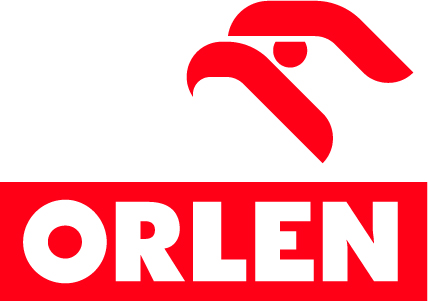 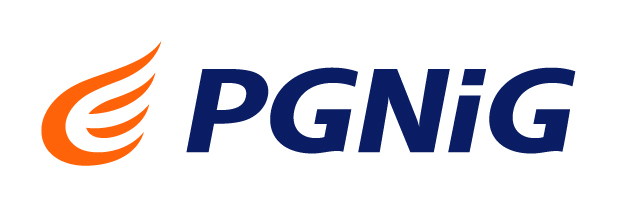 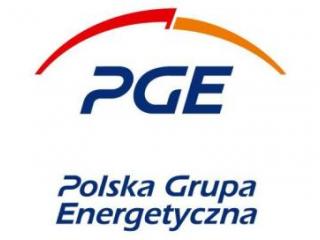 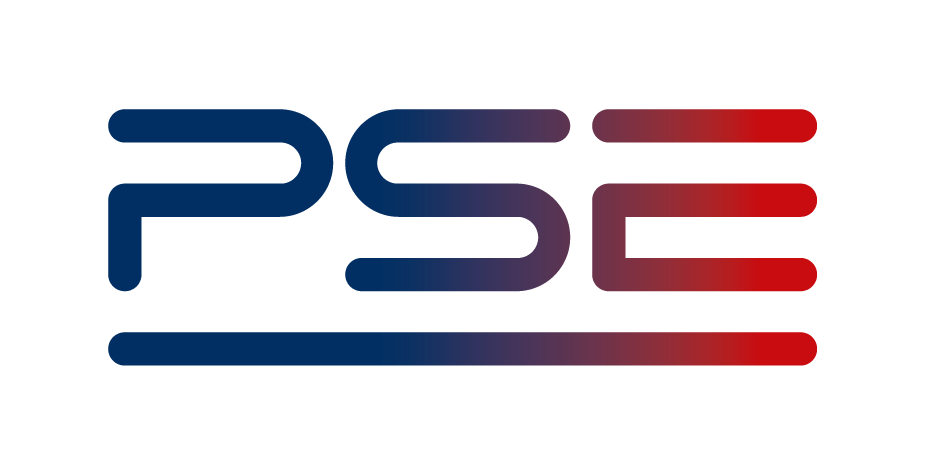 technika/ narzędziestatusmaksymalna liczba punktówRozmowa kwalifikacyjna prowadzona w formie wywiadu wystandaryzowanego weryfikująca:wiedzę merytoryczną,motywację do realizacji stażupoprzez:5-6 pytań ogólnych,3-6 pytań dotyczących specyfiki obszaru biznesowego.obligatoryjnie45 pktTest wiedzy – próg zaliczenia 75%obligatoryjnie48 pkt Test weryfikujący znajomość języka angielskiego – próg zaliczenia 60%obligatoryjnie15 pktUdokumentowana praktyka/staż/wolontariat w instytucjach związanych z sektorem energetycznymopcjonalnie1 pktUdokumentowana znajomość drugiego języka obcego na poziomie co najmniej B2 (certyfikat)opcjonalnie1 pktUdokumentowane studia na drugim kierunku (ekonomia lub pokrewne)opcjonalnie1 pktŁączna liczba punktów do uzyskania w procesie rekrutacji111 pktETAPYCZAS TRWANIAODPOWIEDZIALNY ZA REALIZACJĘSPOSÓB REALIZACJIETAP I.
ADAPTACJA - 
WPROWADZENIE do pracy 
u Organizatorów Stażu - 
5 miesięcy 
(po miesiącu 
u każdego Organizatora Stażu).Część I. – pierwszy miesiąc – Ministerstwo Energii – wszyscy stażyści (maksymalnie 32 osoby) 
w docelowej komórce ME.Szkolenie wstępne/adaptacyjne, w tym:- szkolenie bhp, ppoż., - prezentacja Organizatora (krótka historia, obszar działania, struktura organizacyjna, regulamin pracy, wewnętrzne akty normatywne, itp.), - zapoznanie z uczestnikami Stażu
i Opiekunami Stażu,- omówienie przebiegu i zasad udziału 
w Programie Stażowym,- zapoznanie z infrastrukturą,- zapoznanie z zespołem współpracowników,- wprowadzenie do pracy,- samodzielna praca Stażysty.Część II. – pozostałe 4 miesiące – staż rotacyjny – podział na 4 grupy maksymalnie 8 osobowe – każda grupa po 1 miesiącu w jednostce każdego Fundatora Stażu.Zapoznanie z pracą wybranych jednostek organizacyjnych Organizatora Stażu 
w wybranych obszarach. 5 miesięcyKoordynator StażuSzkolenie grupowe, wspólne dla wszystkich rozpoczynających Staż. Program zindywidualizowany - przebieg uzależniony 
od docelowego obszaru odbywania praktyki.  ETAP II.
STAŻ WŁAŚCIWY
6 miesięcy we wskazanej przez Fundatorów Stażu jednostce organizacyjnej Fundatora Stażu na terenie Polski.Część III. – maksymalnie 8 Stażystów w docelowej jednostce organizacyjnej jednego z czterech Fundatorów Stażu.- zapoznanie z zespołem współpracowników,- wprowadzenie do pracy,- realizacja zadań określonych 
w Indywidualnym harmonogramie stażu.6 miesięcyOpiekun Stażysty + Koordynator StażuProgram indywidualny ETAP III.STAŻ WŁAŚCIWY 1 miesiąc 
w Ministerstwie Energii.Część IV. – wszyscy stażyści (maksymalnie 32 osoby) w docelowej komórce ME.- samodzielna praca Stażysty.1 miesiącOpiekun Stażysty + Koordynator StażuProgram indywidualnyImię i Nazwisko StażystyOpiekun StażystyData StażuOcenaKryteriumZdecydowanie poniżej oczekiwańWymagający poprawyDobryWyróżniający sięWiedza specjalistyczna/merytorycznaInicjatywa, rozwiązywanie problemówZaangażowanieSamodzielnośćWspółpraca Jakość wykonywanej pracyTerminowość wykonywanej pracyGotowość do podejmowania zadań dodatkowychOcenaKryteriumZdecydowanie poniżej oczekiwańWymagający poprawyDobryWyróżniający sięWiedza specjalistycznaInicjatywa, rozwiązywanie problemówZaangażowanieSamodzielnośćWspółpraca Jakość wykonywanej pracyTerminowość wykonywanej pracyGotowość do podejmowania zadań dodatkowychImię i Nazwisko StażystyOpiekun merytoryczny Data StażuOcenaKryteriumZdecydowanie poniżej oczekiwańWymagający poprawyDobryWyróżniający sięWiedza specjalistyczna/merytorycznaInicjatywa, rozwiązywanie problemówZaangażowanieSamodzielnośćWspółpraca Jakość wykonywanej pracyTerminowość wykonywanej pracyGotowość do podejmowania zadań dodatkowychOcenaKryteriumZdecydowanie poniżej oczekiwańWymagający poprawyDobryWyróżniający sięWiedza specjalistycznaInicjatywa, rozwiązywanie problemówZaangażowanieSamodzielnośćWspółpraca Jakość wykonywanej pracyTerminowość wykonywanej pracyGotowość do podejmowania zadań dodatkowych